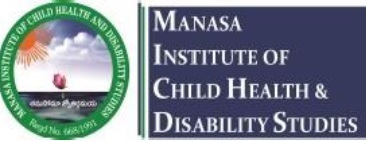 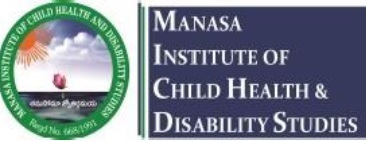 MANASA BUDGET April 2020-March 2021MANASA BUDGET April 2020-March 2021MANASA BUDGET April 2020-March 2021MANASA BUDGET April 2020-March 2021MANASA BUDGET April 2020-March 2021MANASA BUDGET April 2020-March 2021S.No.Head of AccountPer month / Per Unit (INR)Per month / Per Unit (INR)Expenditure for  Spl. Education (INR)Total (INR)(proposed to Asha Purdue )1.SalariesSalariesSalariesSalariesSalariesTeacher –Care group (Volunteer) 4,000x12 (Honoraria) 4,000x12 (Honoraria)    48,000               7,33,200Teacher – 112,000 x 1212,000 x 121,44,000               7,33,200Teacher – 211,000 x 1211,000 x 121, 32,000               7,33,200Teacher – 310,000 x 1210,000 x 121,20,000               7,33,200Teacher – 49,700 x 129,700 x 121,16,400               7,33,200Teacher – 56,900 x 126,900 x 12    82,800               7,33,200Teacher – 67,500 x 127,500 x 12    90,000Teacher– 710,000x12 (sponsored by SGIPL Pvt. Ltd.)10,000x12 (sponsored by SGIPL Pvt. Ltd.)1,20,000--Physio Therapist21,000x12(sponsored by SGIPL Pvt. Ltd.)21,000x12(sponsored by SGIPL Pvt. Ltd.)2,52,000--Speech Therapist32,000x12(sponsored by SGIPL Pvt. Ltd.)32,000x12(sponsored by SGIPL Pvt. Ltd.)3,84,000--Psycho Therapist cum counselor 30,000x12(sponsored by SGIPL Pvt. Ltd.)30,000x12(sponsored by SGIPL Pvt. Ltd.)3,60,000--Occupational Therapist30,000x12(sponsored by SGIPL Pvt. Ltd.)30,000x12(sponsored by SGIPL Pvt. Ltd.)3,60,000--Coordinator – Community Services15,000x12(Sponsored by SBI Life Pvt. Ltd.)15,000x12(Sponsored by SBI Life Pvt. Ltd.)1,80,000Office Coordinator(Data Processing)12,000x12(Own contributions)12,000x12(Own contributions)1,44,000Liaison & office assistance( Differently Abled)7,000x127,000x1284,0002.Allowances & Disposables----70,00064,6803.Teaching & Learning material@ Rs.15,000 x 6 classes@ Rs.15,000 x 6 classes90,00060,0004.Travel Expenditure (School Bus for children with severe disabilitiesTravel Expenditure (School Bus for children with severe disabilitiesTravel Expenditure (School Bus for children with severe disabilitiesTravel Expenditure (School Bus for children with severe disabilitiesTravel Expenditure (School Bus for children with severe disabilitiesDriver Salaries (2 Nos)@ Rs.12,000/- each x 2 x 12(Own contributions) @ Rs.12,000/- each x 2 x 12(Own contributions) 2,88,000--Tax, Insurance, Fuel and Maintenance of             2 Buses @25,000/- each x 2 x 12(Own contributions+Sponsored by Airtel Marathon)@25,000/- each x 2 x 12(Own contributions+Sponsored by Airtel Marathon)6,00,0005.Workshop for parents of children with intellectual disabilities (2 days)Rs.25,000/- per day x 2(Will be held by Parents contributions )Rs.25,000/- per day x 2(Will be held by Parents contributions )50,000--6.Coordinator- Vocational  Training (New Position)Rs. 20,000/- x12 monthsRs. 20,000/- x12 months2,40,0002,40,0007.Principal –Special School(New Position)Rs.20,000/-x12 monthsRs.20,000/-x12 months2,40,0002,40,0008.Community Disability Screening & CBR Services in rural areas & slums for new admissionsRs. 25000/-x12 months (Sponsored by SBI Life Pvt. Ltd.)Rs. 25000/-x12 months (Sponsored by SBI Life Pvt. Ltd.)3,00,000--Grand Total44,59,88013,37,880            Total proposed to Asha Purdue            Total proposed to Asha Purdue            Total proposed to Asha Purdue            Total proposed to Asha Purdue13,37,880                                                                       (Sixteen lacs Thirty seven thousand eight hundred and eighty rupees)                                                                       (Sixteen lacs Thirty seven thousand eight hundred and eighty rupees)                                                                       (Sixteen lacs Thirty seven thousand eight hundred and eighty rupees)                                                                       (Sixteen lacs Thirty seven thousand eight hundred and eighty rupees)                                                                       (Sixteen lacs Thirty seven thousand eight hundred and eighty rupees)